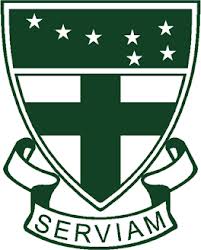 KATOLIČKA OSNOVNA ŠKOLA SVETE URŠULEUršulinska 1, 42000 VaraždinTel: 042/200-437, fax 042/200-920, www.os- svete- ursule.skole.hrE-mail: ured@os-svete-ursule.skole.hrKLASA: 602-02/18-01/06URBROJ: 2186-166-18-01-13Varaždin, 02.11.2018.Rezultati natječaja za učitelja (m/ž) geografijePo provedenom natječajnom postupku za radno mjesto učitelja geografije (m/ž) na nepuno radno vrijeme 1,5 sati tjedno na neodređeno vrijeme  koji je objavljen 19.10.2018. godine na mrežnim stranicama i oglasnim pločama Hrvatskog zavoda za zapošljavanje, te mrežnim stranicama i oglasnoj ploči Katoličke osnovne škole Svete Uršule izabran je Josip Kruljac, koji udovoljava uvjetima natječaja i zakonskim uvjetima.Rezultati natječaja za učitelja (m/ž) hrvatskog jezikaPo provedenom natječajnom postupku za radno mjesto učitelja hrvatskog jezika (m/ž) na nepuno radno vrijeme 5 sati tjedno na neodređeno vrijeme  koji je objavljen 19.10.2018. godine na mrežnim stranicama i oglasnim pločama Hrvatskog zavoda za zapošljavanje, te mrežnim stranicama i oglasnoj ploči Katoličke osnovne škole Svete Uršule izabran je Ivan Telebar, koji udovoljava uvjetima natječaja i zakonskim uvjetima.Rezultati natječaja za učitelja (m/ž) povijestiPo provedenom natječajnom postupku za radno mjesto učitelja povijesti (m/ž) na nepuno radno vrijeme 2 sata tjedno na neodređeno vrijeme  koji je objavljen 19.10.2018. godine na mrežnim stranicama i oglasnim pločama Hrvatskog zavoda za zapošljavanje, te mrežnim stranicama i oglasnoj ploči Katoličke osnovne škole Svete Uršule izabrana je Monika Jelenić, koja udovoljava uvjetima natječaja i zakonskim uvjetima.Rezultati natječaja za učitelja (m/ž) informatikePo provedenom natječajnom postupku za radno mjesto učitelja informatike (m/ž) na nepuno radno vrijeme 2 sata tjedno na neodređeno vrijeme  koji je objavljen 19.10.2018. godine na mrežnim stranicama i oglasnim pločama Hrvatskog zavoda za zapošljavanje, te mrežnim stranicama i oglasnoj ploči Katoličke osnovne škole Svete Uršule izabran/a je ------------. Rezultati natječaja za učitelja (m/ž) tehničke kulturePo provedenom natječajnom postupku za radno mjesto tehničke kulture (m/ž) na nepuno radno vrijeme 1 sat tjedno na neodređeno vrijeme  koji je objavljen 19.10.2018. godine na mrežnim stranicama i oglasnim pločama Hrvatskog zavoda za zapošljavanje, te mrežnim stranicama i oglasnoj ploči Katoličke osnovne škole Svete Uršule izabran Miroslav Vugrinec koji zadovoljava uvjetima natječaja i zakonskim uvjetima. Rezultati natječaja za učitelja (m/ž) tjelesne i zdravstvene kulturePo provedenom natječajnom postupku za radno mjesto učitelja tjelesne i zdravstvene kulture (m/ž) na nepuno radno vrijeme 2 sata tjedno na neodređeno vrijeme  koji je objavljen 19.10.2018. godine na mrežnim stranicama i oglasnim pločama Hrvatskog zavoda za zapošljavanje, te mrežnim stranicama i oglasnoj ploči Katoličke osnovne škole Svete Uršule izabran je Tomislav Biškup, koji udovoljava uvjetima natječaja i zakonskim uvjetima.Rezultati natječaja za učitelja (m/ž) glazbene kulturePo provedenom natječajnom postupku za radno mjesto glazbene kulture (m/ž) na nepuno radno vrijeme 4 sata tjedno na neodređeno vrijeme  koji je objavljen 19.10.2018. godine na mrežnim stranicama i oglasnim pločama Hrvatskog zavoda za zapošljavanje, te mrežnim stranicama i oglasnoj ploči Katoličke osnovne škole Svete Uršule izabran je Višeslav Jaklin, koji udovoljava uvjetima natječaja i zakonskim uvjetima.Rezultati natječaja za učitelja (m/ž) matematikePo provedenom natječajnom postupku za radno mjesto učitelja matematike (m/ž) na nepuno radno vrijeme 4 sata tjedno na neodređeno vrijeme  koji je objavljen 19.10.2018. godine na mrežnim stranicama i oglasnim pločama Hrvatskog zavoda za zapošljavanje, te mrežnim stranicama i oglasnoj ploči Katoličke osnovne škole Svete Uršule izabrana je Mateja Golubić, koja udovoljava uvjetima natječaja i zakonskim uvjetima.Rezultati natječaja za učitelja (m/ž) prirodePo provedenom natječajnom postupku za radno mjesto učitelja prirode (m/ž) na nepuno radno vrijeme 1,5 sati tjedno na neodređeno vrijeme  koji je objavljen 19.10.2018. godine na mrežnim stranicama i oglasnim pločama Hrvatskog zavoda za zapošljavanje, te mrežnim stranicama i oglasnoj ploči Katoličke osnovne škole Svete Uršule izabran/a je ------------. Rezultati natječaja za učitelja (m/ž) razredne nastavePo provedenom natječajnom postupku za radno mjesto učitelja razredne nastave (m/ž) na puno radno vrijeme 40 sati tjedno na neodređeno vrijeme  koji je objavljen 19.10.2018. godine na mrežnim stranicama i oglasnim pločama Hrvatskog zavoda za zapošljavanje, te mrežnim stranicama i oglasnoj ploči Katoličke osnovne škole Svete Uršule izabrana je Ivana Conar koja udovoljava uvjetima natječaja i zakonskim uvjetima. Rezultati natječaja za učitelja (m/ž) razredne nastavePo provedenom natječajnom postupku za radno mjesto učitelja razredne nastave (m/ž) na puno radno vrijeme 40 sati tjedno na određeno vrijeme  koji je objavljen 19.10.2018. godine na mrežnim stranicama i oglasnim pločama Hrvatskog zavoda za zapošljavanje, te mrežnim stranicama i oglasnoj ploči Katoličke osnovne škole Svete Uršule izabrana je Mateja Gašparić Prepelić koja udovoljava uvjetima natječaja i zakonskim uvjetima.Rezultati natječaja za dva (2) učitelja (m/ž) razredne nastave u produženom boravkuPo provedenom natječajnom postupku za radno mjesto dva (2) učitelja razredne nastave u produženom boravku (m/ž) na puno radno vrijeme 40 sati tjedno na određeno vrijeme  koji je objavljen 19.10.2018. godine na mrežnim stranicama i oglasnim pločama Hrvatskog zavoda za zapošljavanje, te mrežnim stranicama i oglasnoj ploči Katoličke osnovne škole Svete Uršule izabrani su Saša Sokol i Helena Šimović Vorih  koji udovoljava uvjetima natječaja i zakonskim uvjetima.Rezultati natječaja za učitelja (m/ž) razredne nastave u produženom boravkuPo provedenom natječajnom postupku za radno mjesto učitelja razredne nastave u produženom boravku (m/ž) na nepuno radno vrijeme 20 sati tjedno na određeno vrijeme  koji je objavljen 19.10.2018. godine na mrežnim stranicama i oglasnim pločama Hrvatskog zavoda za zapošljavanje, te mrežnim stranicama i oglasnoj ploči Katoličke osnovne škole Svete Uršule izabrana je Ivančica Kudumija koja udovoljavaju uvjetima natječaja i zakonskim uvjetima.